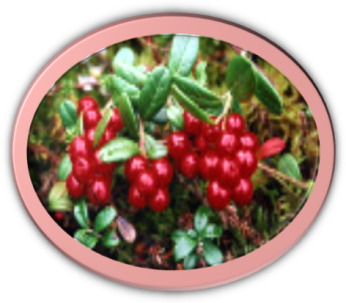 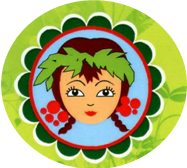 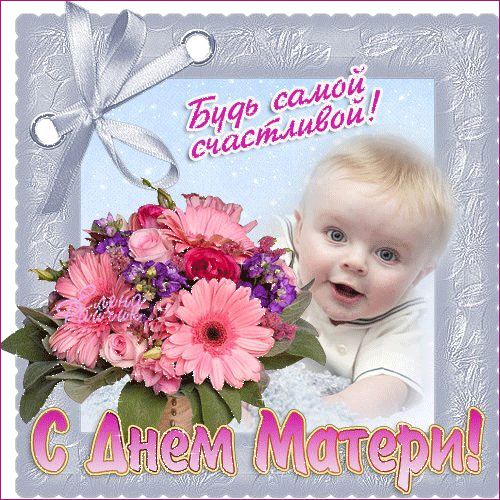 Мама — это нежный лучик солнца,
Мама — это океан любви.
Только та, кто мамою зовется,
Счастьем наполняет детства дни.

Будьте же судьбой благословенны,
Пусть в пути не встретится беда.
И День матери во всей большой Вселенной
Вам подарит радость навсегда!
Весело, задорно прошли праздничные утренники ко Дню матери в группах детского сада. Дети с удовольствием исполнили  песни, танцы, сказочные инсценировки для любимых мам. Мамы были не только зрителями, но и активными участниками игр и конкурсов.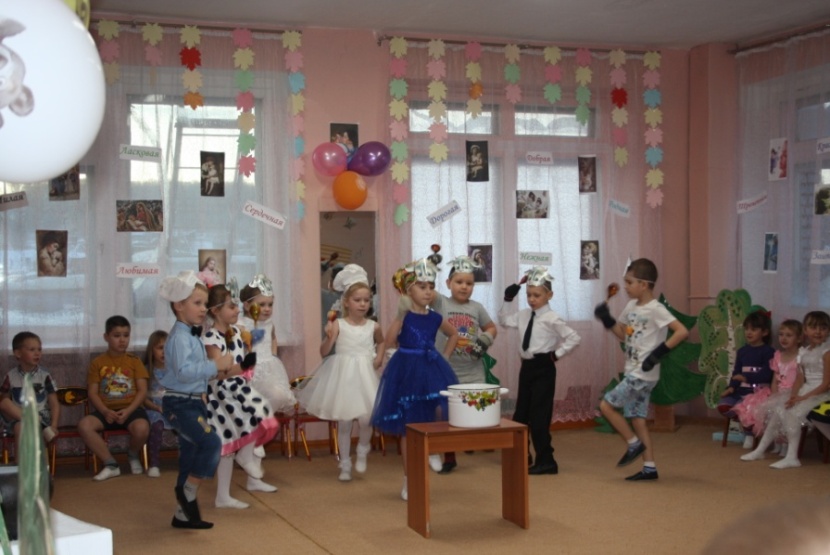 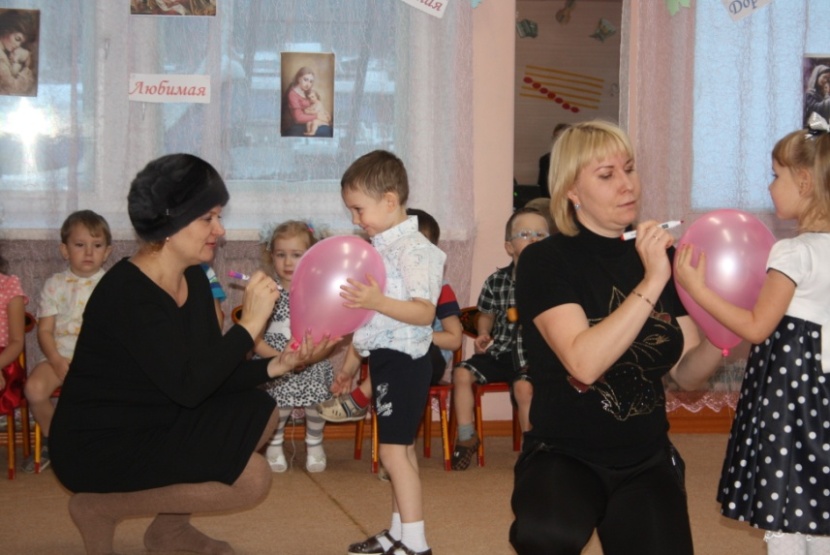 В группах были оформлены  фотовыставки мам, а также  общая выставка рисунков - портретов «Моя милая мамочка».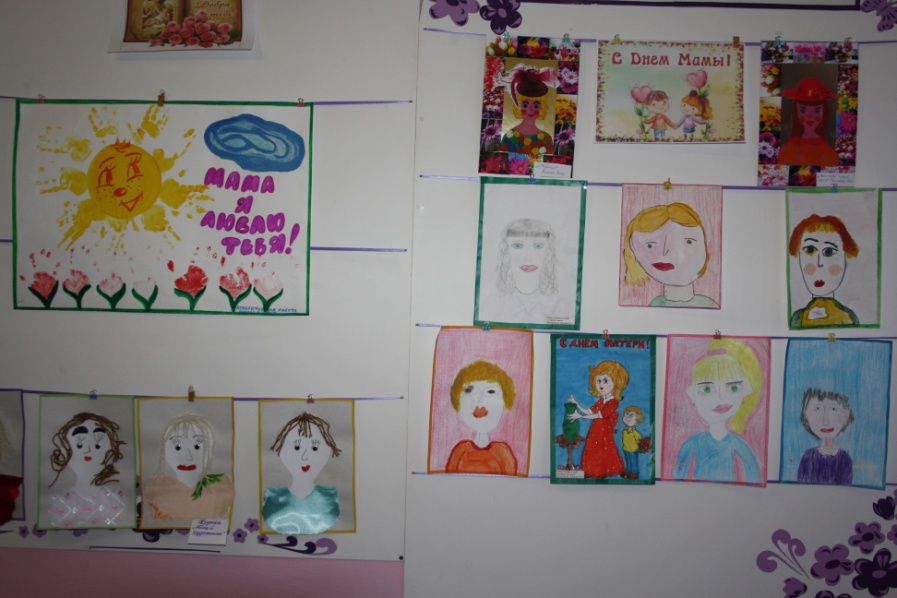 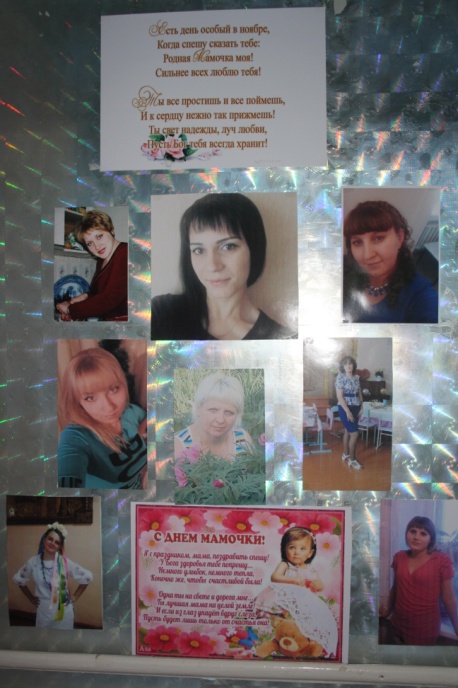 Замечательному празднику «День матери» посвятили и конкурс чтецов «Стихи про маму». Участие приняли дети всех возрастных групп. Нелегкая была задача у жюри, ведь каждый ребенок старался выразительно, с душой продекламировать выученное стихотворение. Но все же в каждой возрастной группе определили победителей и вручили грамоты за призовые места и сертификаты участников.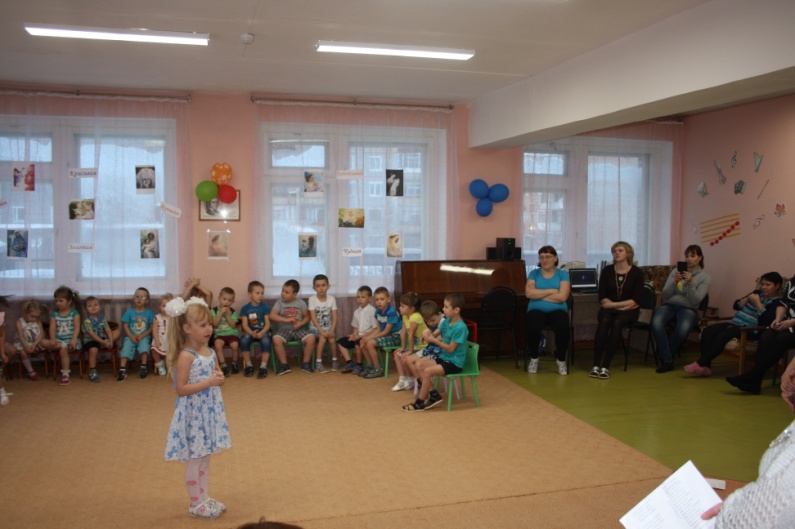 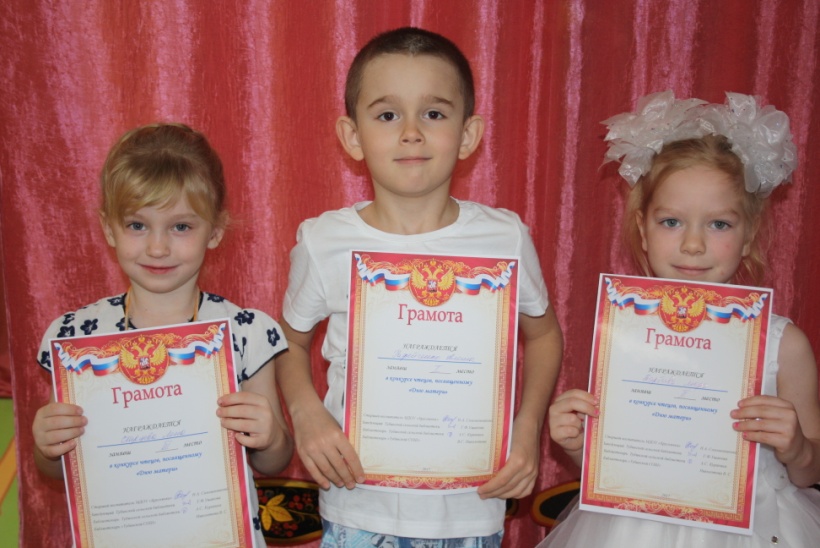 МДОУ «Брусничка» - победитель в областном конкурсе «Лучший учебно-опытный участок» среди дошкольных организаций, а также  участник федерального конкурса на лучшую модель (практику), обеспечивающую доступность дошкольного образования для всех детей в номинации «Содружество детского сада и семьи инновационный проект».ПОЗДРАВЛЯЕМ!!!4 ноября в  детском саду широко отметили День народного единства, символизирующий сплоченность различных народов и представителей разных классов.  В каждой группе проведены беседы по теме, рассматривали иллюстрации, презентации. Спортивное развлечение «Путешествие по народам России» надолго запомнилось малышам.Дети старшей и подготовительной группы стали участниками КВН «Мы граждане России». В выполнении заданий дети проявили смекалку, находчивость, юмор. Победила дружба.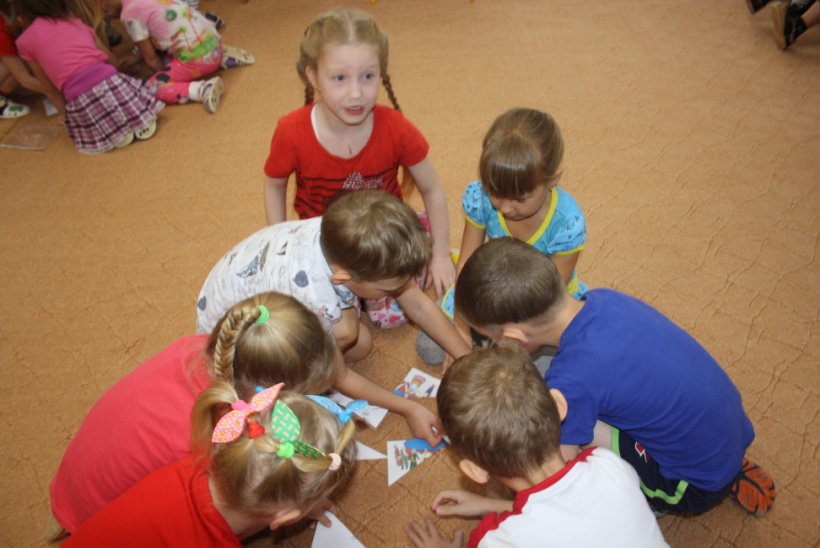 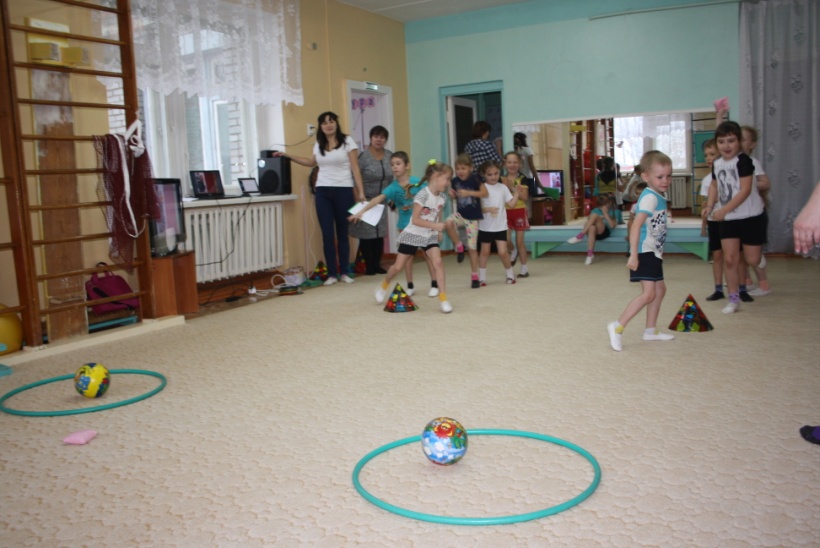 «Унылая пора, очей очарованье…» - под таким девизом в детском саду «Брусничка» прошел конкурс чтецов стихотворений об осени. Осень яркое, красивое время года, о котором написано много замечательных стихотворений. Дети  тщательно готовились к данному конкурсу. Выразительно, сопровождая жестами, конкурсанты декламировали выученные стихи. Строгое жюри по достоинству оценило каждого участника и в каждой возрастной группе определило победителей, вручили грамоты и сертификаты.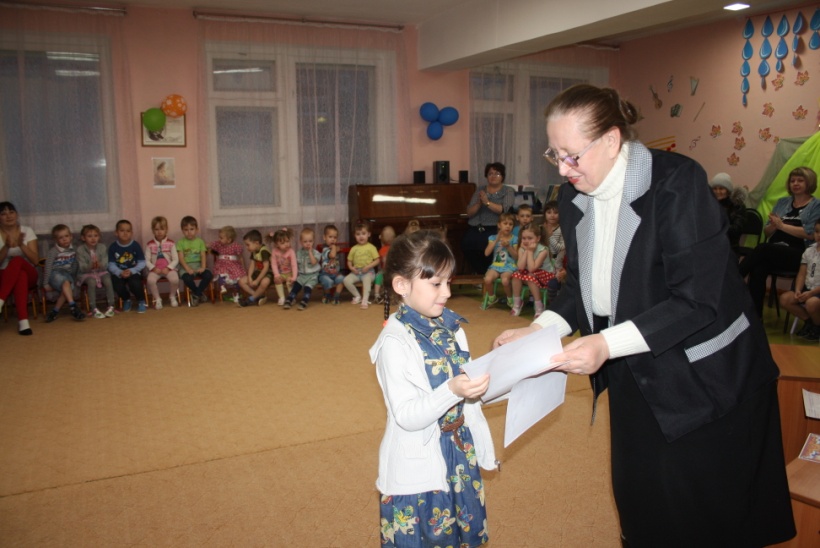 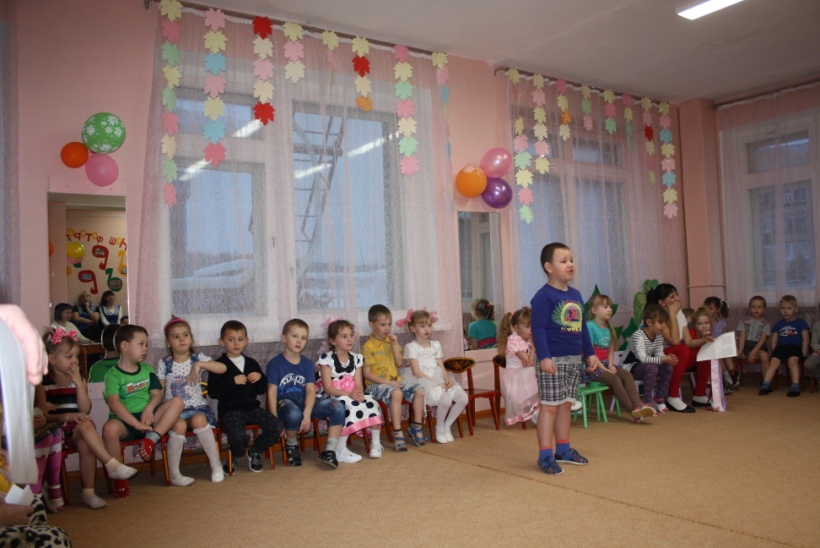 21 ноября – День открытых дверейВ детском саду стало традицией два раза в год  проводить день открытых дверей, цель которого дать возможность родителям посетить занятия, режимные моменты, принять участие в совместной деятельности с детьми, занятиях, развлечениях.   В каждой возрастной группе для родителей были проведены  занятия. Разновозрастная младшая группа – воспитатель  Лобарева А.В.  провела познавательное занятие  с детьми раннего возраста «Моя семья».Разновозрастная средняя группа –Крохина О.А. провела занятие по речевому развитию «Лучше мамы в мире нет».Старшая группа  - воспитатель Зарубина О.С.  провела занятие по познавательному развитию «Мама – солнышко мое», а воспитатель Костюк Н.В. провела мастер – класс "Краски 3D или рисование тестом", на котором  дети  совместно с  родителями сделали  краски 3D и приготовили подарки для своих мам, раскрасив цветы удивительными красками.Подготовительная группа  - Черных Н.В.  провела занятие по математике «Решение задач»  на котором дети учили решать задачи.Инструктор ФИЗО Болтенкова Т.В. на педагогическом мероприятии  « Веселая аэробика» способствовала развитию физических способностей детей, а учитель- логопед Соломенникова Н.А. провела занятие по дополнительному ( платному) образованию «Учусь читать» на котором дети познакомились с буквой Л.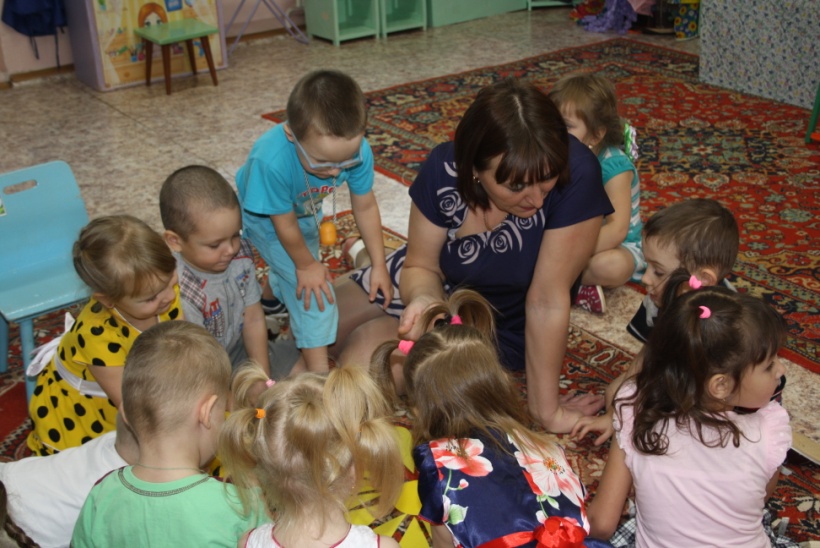 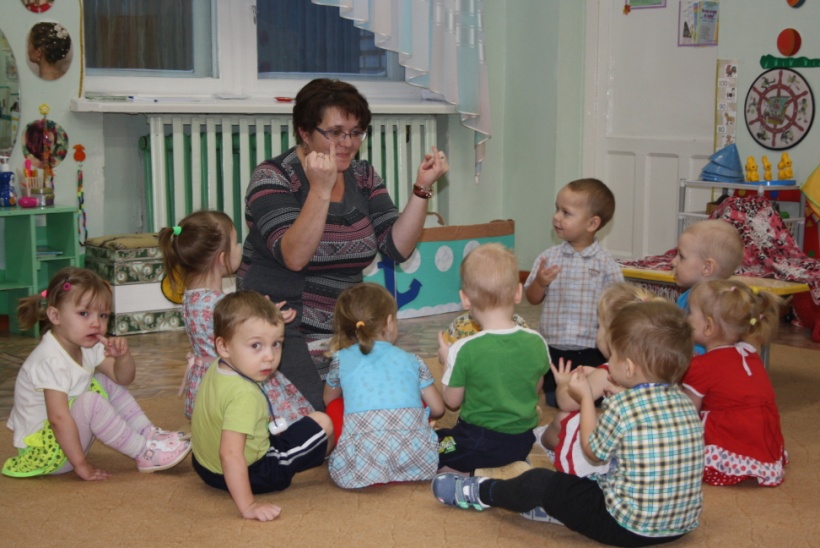 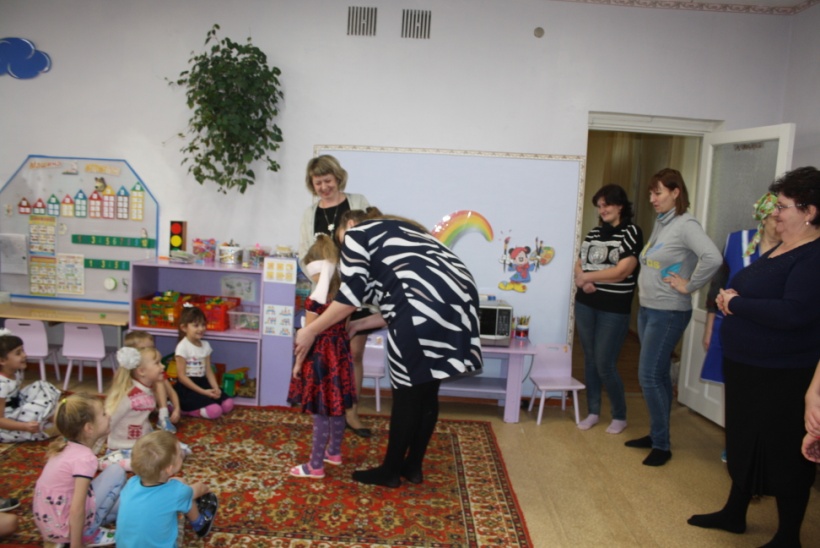 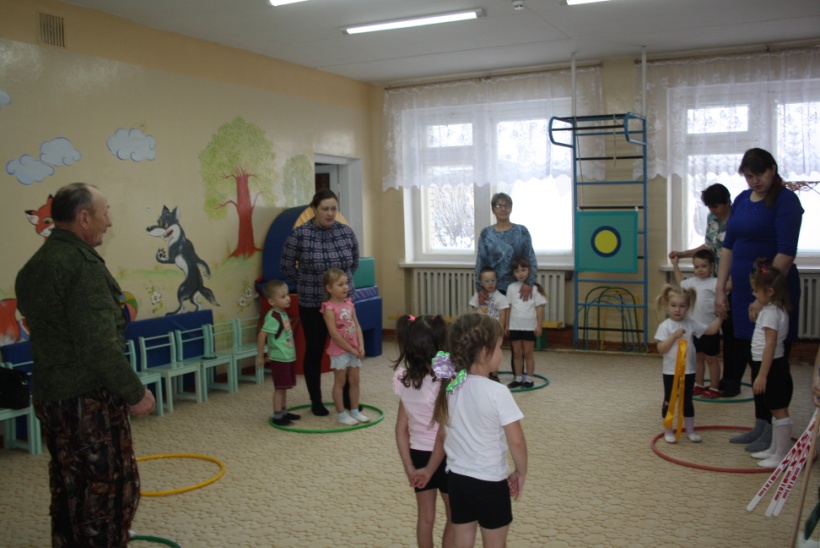 Сотрудники детского сада активные участники мероприятий поселка. Не остались в стороне и приняли участие в программе СДК «Кедр»  «Кухня народов мира» посвященной Дню народного единства. Веселый зажигательный цыганский танец, оригинальные национальные блюда по достоинству оценили жители поселка и строгое жюри. Результат – 3-е место. Молодцы!!! Так держать!!!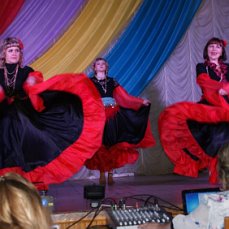 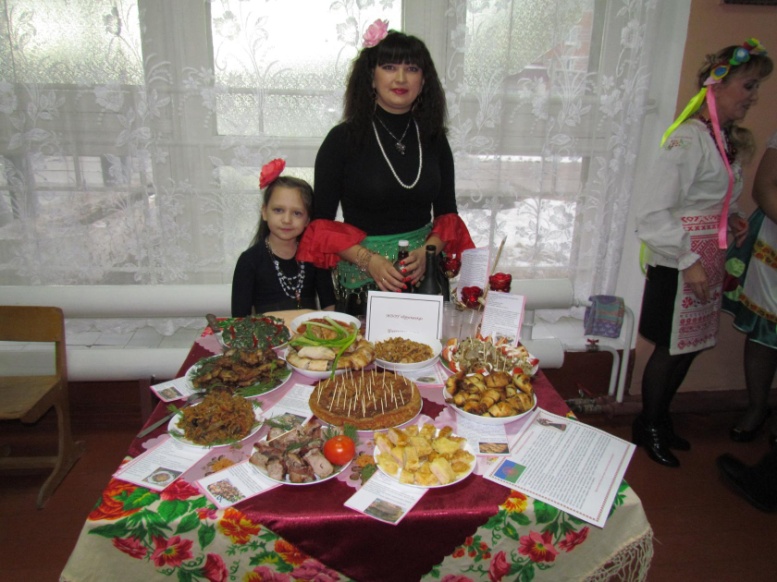 Не отстают от  воспитателей и наши воспитанники. Дети активные участники праздничных концертов, которые организовывают сотрудники ДК «Кедр». В концертной программе, посвященной Дню матери воспитанница средней группы Волкова Юля спела песню «Ах, какая мама», а танцевальная группа представила веселый  танец «Топни, ножка моя». Бурными аплодисментами встречали и провожали зрители наших маленьких артистов.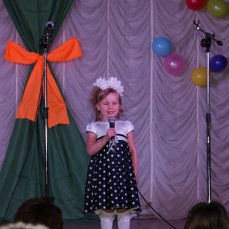 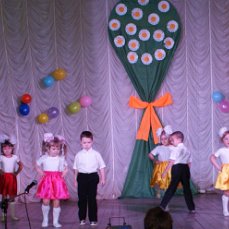 Наши именинники!УважаемыйИгорь Валерьевич Наугольных!!!Поздравляем Вас с днем рождения!!! Желаем здоровья, счастья, удачи в делах!Редактор: Тэтэ Вера Ивановна, воспитатель МДОУ«Брусничка»